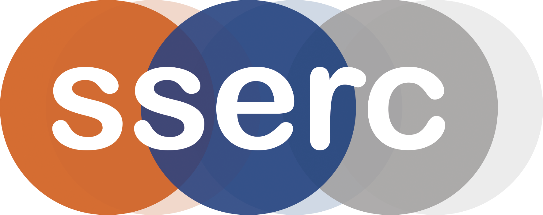 Activity assessedSyringe Chromatography (’Son of Flash’)Date of assessment30th June 2020Date of review (Step 5)SchoolDepartmentStep 1Step 2Step 3Step 4Step 4Step 4Step 4Step 4List Significant hazards here:Who might be harmed and how?What are you already doing?What further action is needed?ActionsActionsActionsActionsActionsList Significant hazards here:Who might be harmed and how?What are you already doing?What further action is needed?by whom?by whom?Due dateDue dateDonePreparing the ColumnStarch powder and talc have no significant hazardAvoid breathing any dustRunning the columnSand has no significant hazardPropanone, ethanol and white spirit are flammableTechnician, teacher or pupil Keep away from any source of ignitionPropanone, ethanol and white spirit vapours are harmful by inhalationTechnician, (while preparing samples) teacher or pupil (while carrying out activity).Technician should decant solvents in a fume cupboardConcentrated HCl is corrosiveTechnician (or teacher) while preparing acidified ethanol.Pupil / teacher – carry out experiment in well-ventilated roomWear nitrile gloves and goggles (EN 166 3).Description of activity:Using plastic syringes packed with talc or starch to separate:water soluble food dyes into their component constituents.Plant pigments into their components.Additional comments: